COLEGIO EMILIA RIQUELME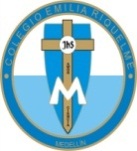 TALLER LENGUA CASTELLANAPRIMER PERIODOVALORACIÓN 15%                CADA PUNTO VALE 0.5NOMBRE: __________________________________________________________________________________GRADO: 5°       Lee comprensivamente el texto I y contesta las preguntas 1, 2 y 3 Texto  I          “WICHI”Entre los antiguos wichis, pobladores nativos de la Argentina y Bolivia, existía la creencia de que el mundo en sus primeros tiempos no era de tierra firme, como estamos acostumbrados. Los antiguos narran en sus historias que el mundo estaba cubierto completamente por agua, lo cual era un problema para que los habitantes del mundo pudieran florecer. Este era un problema que pronto resolvería un héroe: Tok’uaj.Así fue como Tok’uaj, inspirado por la necesidad del mundo, fue a hablar con el dios creador para solicitarle que creará la tierra, donde la semilla podría brotar. La deidad encontró sensata la súplica y pronto los mares se replegaron, dieron espacio la tierra firme. Luego el dios creo a todos los animales y todas las plantas que pueblan el mundo en nuestros tiempos. Aunque los habitantes del mundo estaban contentos, pronto se llevarían una sorpresa.Luego de la aparición de la tierra los habitantes del mundo tuvieron un nuevo problema, ya no había agua y sin esta y sus bondades el mundo no puede sobrevivir. En aquel tiempo de sequía, todas las aguas y todos los peces estaban contenidos en el palo borracho, el cual era custodiado por dos dioses: el Dueño del río y el Dueño de los peces. Pronto tuvo que aparecer Tok’uaj para salvar a la humanidad de la sed.Los dioses protectores del palo borracho dijeron que necesitaban un hombre inteligente para administrar el río y los peces, Tok’uaj los convenció de ser el hombre más apto para la tarea. Las deidades aceptaron y le dieron una vara de fierro a Tok’uaj. Luego le indicaron que con esa vara golpeara al palo borracho y así saldrían los peces y el agua; para detener el flujo del agua tenía que usar la misma vara. De ahora en adelante Tok’uaj controlaría por siempre el flujo de las aguas.¿En qué orden ocurren  los hechos ocurridos en el texto “Wichi”?La deidad encontró sensata la súplica y pronto los mares se replegaron, dieron espacio la tierra firme.Luego le indicaron que con esa vara golpeara al palo borracho y así saldrían los peces y el agua.Este era un problema que pronto resolvería un héroe: Tok’uaj.En aquel tiempo de sequía, todas las aguas y todos los peces estaban contenidos.IV – I – II – IIIIII – II – I - IVIII –  I - IV – III – II – III – IVEl mítico palo borracho tiene en su  tronco un marcado engrosamiento en su parte central, afinándose hacia los extremos. Puede alcanzar hasta 2 m de diámetro. Le sirve para almacenar agua, pudiendo resistir meses de sequía de ser necesario.Según la información, el mítico palo borracho es:Un lugarUn ríoUn árbolUn diosLos elementos que se originan son:La tierra y un árbolUn río y lo pecesEl dueño del ríoEl dueño de los pecesLee comprensivamente el texto II y contesta las preguntas 4 y 5Texto II    “KARÃU”El Karãu es un joven que tenía a su madre muy enferma, entonces la misma lo mandó a la farmacia para poder comprar medicamentos que calmen su dolor, pero el joven como buen hijo que era en el camino encontró una fiesta y no dudó ni un momento en quedarse para celebrar con amigos esa noche, bailó toda la noche con una chica que estuvo con él todo el tiempo, salvo que en un momento pensó en irse para comprar el remedio de la madre, entonces lo interceptó un amigo y el mismo le dijo que su madre había muerto mientras allí se encontraba, él sin más siguió de fiesta, dijo que si ya no vivía entonces para qué iba a volver, mejor se quedaba con los vivos y siguió festejando.Cuando la noche estaba terminando se fue dando cuenta de lo que había hecho y un susto amargo recorrió todo su cuerpo de golpe, no pudo más con su conciencia y desde entonces iba a vivir en los esteros como un perro, los dioses enojados con su comportamiento lo convirtieron en un pájaro negro y ese fue su destino desde aquella noche donde eligió seguir bailando que velar a su madre ya sin vida a causa de que no le habían llevado a tiempo sus medicamentos, anda por todo Paraguay esta ave y es muy común, dicen que es este joven y siempre se está lamentando por lo que hizo, nunca podrá perdonarse, ni tampoco los dioses podrán hacerlo, su madre ya no vive y él ahora es un pájaro.El relato del  texto II es:Un mito porque habla del surgimiento de un ave.Una leyenda porque da una enseñanza moralizante.Un mito porque en su relato sus personajes son dioses.Una leyenda porque es parte de la cultura del Paraguay.Las diferencias del texto I y del texto II son:El texto I es un mito porque se da el  surgimiento de la tierra y el texto II es una leyenda porque  tiene la transformación de un ave.El texto I, es un mito porque se da el  surgimiento de un río y el texto II es una leyenda porque tiene la transformación de  un ave en un joven.El texto I, es un mito porque se da el  surgimiento de la tierra y un árbol; el texto II es una leyenda porque tiene una enseñanza moralizante.El texto I es un mito porque se da el  surgimiento de un dios “palo borracho” y el texto II es una leyenda porque  tiene un joven que fue castigado.Lee comprensivamente y contesta las preguntas 6, 7 y 8.EL PRINCIPE HARAGÁNEn un lejano castillo vivía un príncipe que era muy haragán. Le gustaba dormir mucho, no trabajaba, ni ayudaba a los demás y desperdiciaba el tiempo y la energía. Un día, el  rey, cansado de la conducta de su hijo llamó a un hada para que lo durmiera lejos del castillo.Bajo el hechizo del hada el príncipe dormía en una casona abandonada en medio de un bosque hasta que una tarde comenzó a llover fuertemente con truenos y relámpagos e incluso cayó un rayo cerca de unos árboles y el príncipe no se despertó.Pero tantas gotitas de agua caían sobre el techo que hicieron un agujero y cayeron precipitadamente sobre la cara del  príncipe hasta que al final lo despertaron asustado._ ¡Vaya manera de despertar! _ dijo secándose la cara y luego comenzó a caminar dentro de la vieja casona sin comprender por qué estaba allí.De pronto escucha a un gato maullando, feliz se acerca y lo mira, pero  se lamenta diciendo:_ ¡Es un gato sin botas y abandonado! ¡No  podrá ayudarme a salir de aquí!Cuando paró de llover dejó el gato abandonado y caminó por los alrededores del bosque intentando encontrar un camino para regresar al castillo pero no lo encontró. Regresó a la casona y desesperado buscó comida en la cocina y encontró unas semillas de plantas ecológicas en un tiesto viejo. También encontró una lata de salchichas y se las comió sin compartirla con el gato.Con las semillas decidió hacer un huerto en el patio. Limpió, labró, regó el terreno y las sembró aprovechando las horas de la noche. Todos los días le echaba agua y lo cuidaba, iba aprendiendo a ser diligente y productivo; porque si no trabajaba, no comía.Pero la convivencia con el gato no era buena. Un día  lo encontró defecando cerca del huerto, por tal motivo le riñó y le puso las reglas bien claras señalándole un lugar específico:_ Desde hoy vas a defecar aquí, lejos del huerto y de la casona. Y tapa bien tus heces con la tierra.Al gato no le gustó la idea porque eso implicaba pasar más frio, pero tuvo que acostumbrarse.El hada, que lo observaba todo, al ver que el príncipe había aprendido la lección hizo que un caballo blanco apareciera en la puerta de la casona y el príncipe muy feliz comprendió que ya era la hora de regresar al castillo con su padre y, apenado por el gato abandonado decidió llevárselo con él.El rey lo esperó muy contento con los brazos abiertos  porque su hijo había aprendido la importancia del trabajo.Autora de cuento popular: María Abreu“El que recoge en el verano es hombre entendido; más el que duerme en el tiempo de la siega es hijo que a vergüenza”.(Proverbios 10)El cuento popular es producto de la imaginación de quien lo narra. En este cuento la presentación del personaje principal dice:Un día, el  rey, cansado de la conducta de su hijo llamó a un hada para que lo durmiera lejos del castillo.El rey lo esperó muy contento con los brazos abiertos  porque su hijo había aprendido la importancia del trabajo.Bajo el hechizo del hada el príncipe dormía en una casona abandonada en medio de un bosque hasta que una…En un lejano castillo vivía un príncipe que era muy haragán. Le gustaba dormir mucho… Cuando se redacta un cuento, en el momento de la transgresión, el protagonista debe decidir si acata o no la advertencia y vivir las aventuras que se le presenten. Según el cuento anterior el protagonista vivióLe tocó vivir solo y solucionar  las dificultades.Educar un gato que no había sido educado por nadie.El hambre que lo llevo aprender a trabajar.Aprendió a convivir  y a pensar en los demás con el gato.Lee comprensivamente el siguiente fragmento del cuento anterior y contesta la pregunta 8.….Pero la convivencia con el gato no era buena. Un día  lo encontró defecando cerca del huerto, por tal motivo le riñó y le puso las reglas bien claras señalándole un lugar específico:_Desde hoy vas a defecar aquí, lejos del huerto y de la casona. Y tapa bien tus heces con la tierra.Al gato no le gustó la idea porque eso implicaba pasar más frio, pero tuvo que acostumbrarse…De este fragmento del cuento podemos inferir( extraer un juicio o conclusión):El príncipe educó al gato en el lugar indicado para hacer sus necesidades.El ser humano no puede vivir sin reglas y normas de conducta.El príncipe corrigiendo el gato comprendió que él también debía cumplir unas normas de conducta.Los animales también deben cumplir reglas de conducta al vivir con los humanos.Al  siguiente párrafo escribe la puntuación, cambia a mayúsculas si es necesario:No creo podamos terminar todo el trabajo ya que el tiempo es limitado te dejo suficientes tareas para hacer durante mi ausencia así que te aconsejo aproveches el tiempo lo más posible ¿En el párrafo anterior que usaste?Comas (,)Punto y coma (;)Puntos y comas (.) y (,)Dos puntos (:) El punto y coma se utiliza antes de las conjunciones adversativas pero, más, sin embargo, entre otros. El ejemplo a esta regla de puntuación es:La luna es satélite; la Tierra es planeta.Escuché con cuidado todo lo que se dijo; pero no entendí nada.Ayer, examen de física; hoy, de química; mañana, de literatura.Usa la crema en la mañana; la loción en la noche.